附件2：酒店乘车路线火车北站和汽车站抵达酒店乘车方案：7公里。1. 坐20路→建筑路(蠡溪路)下→步行至酒店2. 坐地铁1号线 →三阳广场站下，转20路 →建筑路(蠡溪路)站下 →步行至酒店 3. 坐地铁1号线→胜利门站下，转地铁2号线→到河埒口站下，转615路→  西园里站下→步行至酒店4.坐地铁1号线→胜利门站下，转地铁2号线→到河埒口站下 →打车至酒店（10元）5.打车 20分钟 25元火车东站抵达酒店乘车方案：24公里   1.坐地铁2号线→到河埒口站下，转615路→  西园里站下→步行至酒店2.坐地铁2号线→到河埒口站下→打车至酒店（10元）3. 打车30分钟 70元  飞机场抵达酒店乘车方案：21公里   1.坐92路→新区医院站下，转36路→到西园里站下→步行至酒店打车   2.打车 25分钟 60元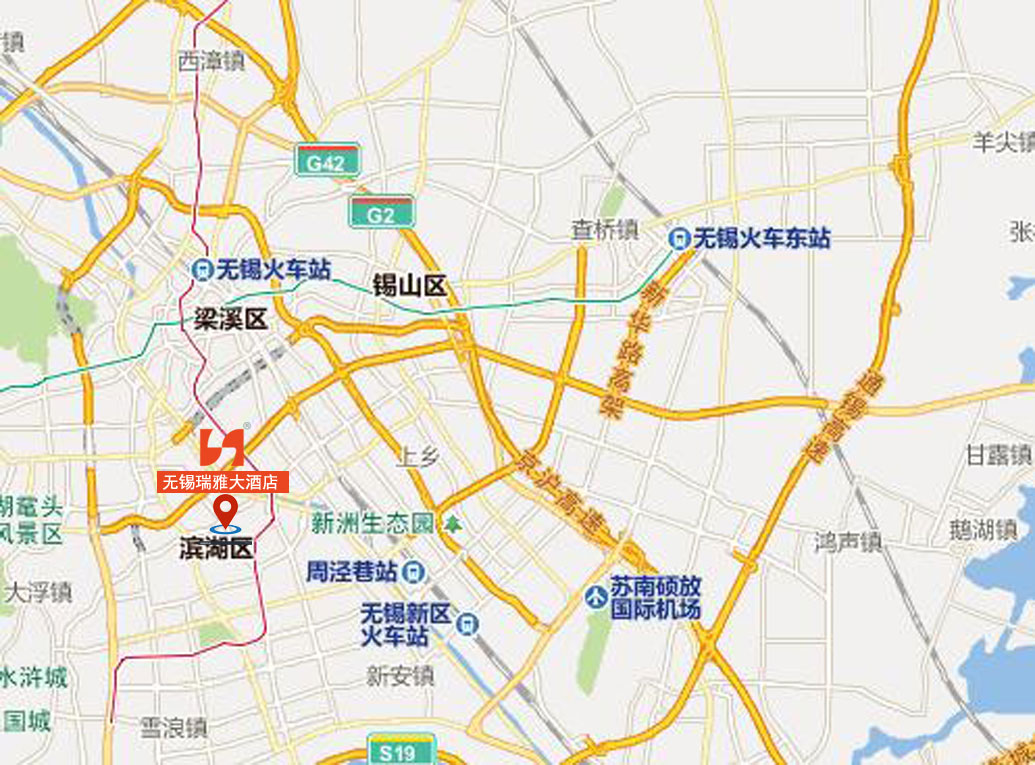 